Gulfjobseeker.com CV No: 1312794Mobile +971505905010 / +971504753686 To get contact details of this candidatesSubmit request through Feedback Linkhttp://www.gulfjobseeker.com/feedback/submit_fb.php 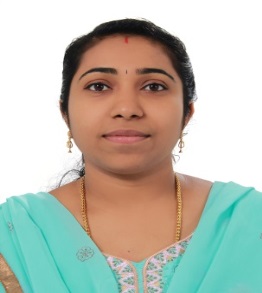 ObjectiveLicensed pharmacist (U.A.E. MOH & DHA) with Pharmacy degree and seven years of experience providing top-notch pharmacy services in a retail setting. Outstanding interpersonal skills with a track record of establishing positive relationships with customers, pharmaceutical representatives/manufacturers, medical professionals, healthcare organizations and insurance providers.    Able to train and manage diverse teams to deliver peak performance. Dedicated to    providing quality patient care and fast and accurate medication dispensing.Work Experience ٭٭ Pharmacist Incharge, Dec/2008 – Feb 2014          Yathrib Pharmacy, Deira,  Dubai.    ٭٭Pharmacist, Apr /2005  - Sep 2007        Jaya Medical store, Portblair, Andamans, India. Consult with physicians and patients with regard to medication dosage, drug interactions, medical equipment, disease management and potential side effects of prescription and OTC medications. Dispense and compound prescriptions, and maintain accurate patient records, dosing information and directions for use. Interact with insurance providers concerning billing/reimbursement issues.    Responsible for the day to day running of the Pharmacy. Providing a  professional      sympathetic and supportive service to patients and identifying the right healthcare     solution to meet their needs.Duties:Accurately dispensing drugs to patients according to a doctor’s prescription. Checking prescriptions for errors & making sure they are appropriate for patients. Measuring, packaging, labeling and recording medications issued to patients. Instructing patients on how to use medications, possible side effects and storage. Contacting and working closely with other healthcare professionals. Answering questions from patients and staff about medicines. Ensuring the accuracy of all prescriptions, products and services supplied. Helping to develop the pharmacy's electronic discharge system. Managing and resolving complaints. Talking to regular patients to see how their treatment is going. Able to trains and supervise Pharmacy Assistants. Communicating with customers sympathetically and supportively. Giving private consultations when required. Maintaining pharmaceutical stock, creating inventories and ordering more drugs. Key Skills and CompetenciesKeeping up to date with developments in the pharmaceutical industry. Experience of providing medicines management support to GP practices. Experience of participating in clinical pharmaceutical research. Able to provide quality face to face customer interaction. Can work late evenings and weekends consistent with pharmacy opening hours. A thorough understanding of various drugs and how they react in humans and with each other. Insurance processingAcademic QualificationsB pharm degree  - Dr. M.G.R. Medical University, Tamil nadu , India.        + 2                       - C.B.S.E. Computer skills    Knowledge in MS word and ExcellPersonal profileDate of Birth 		           : 	April  09, 1980Age 	            :          34 years		: Civil Status 			: 	MarriedNationality 			: 	IndianLanguages known		:	English,Hindi,Arabic,Malayalam,& TamilVisa Status			:	Husband sponsorship References

 Available on request.